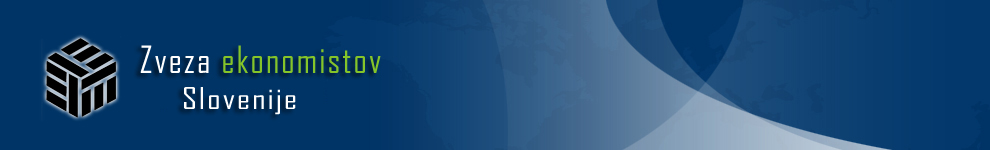 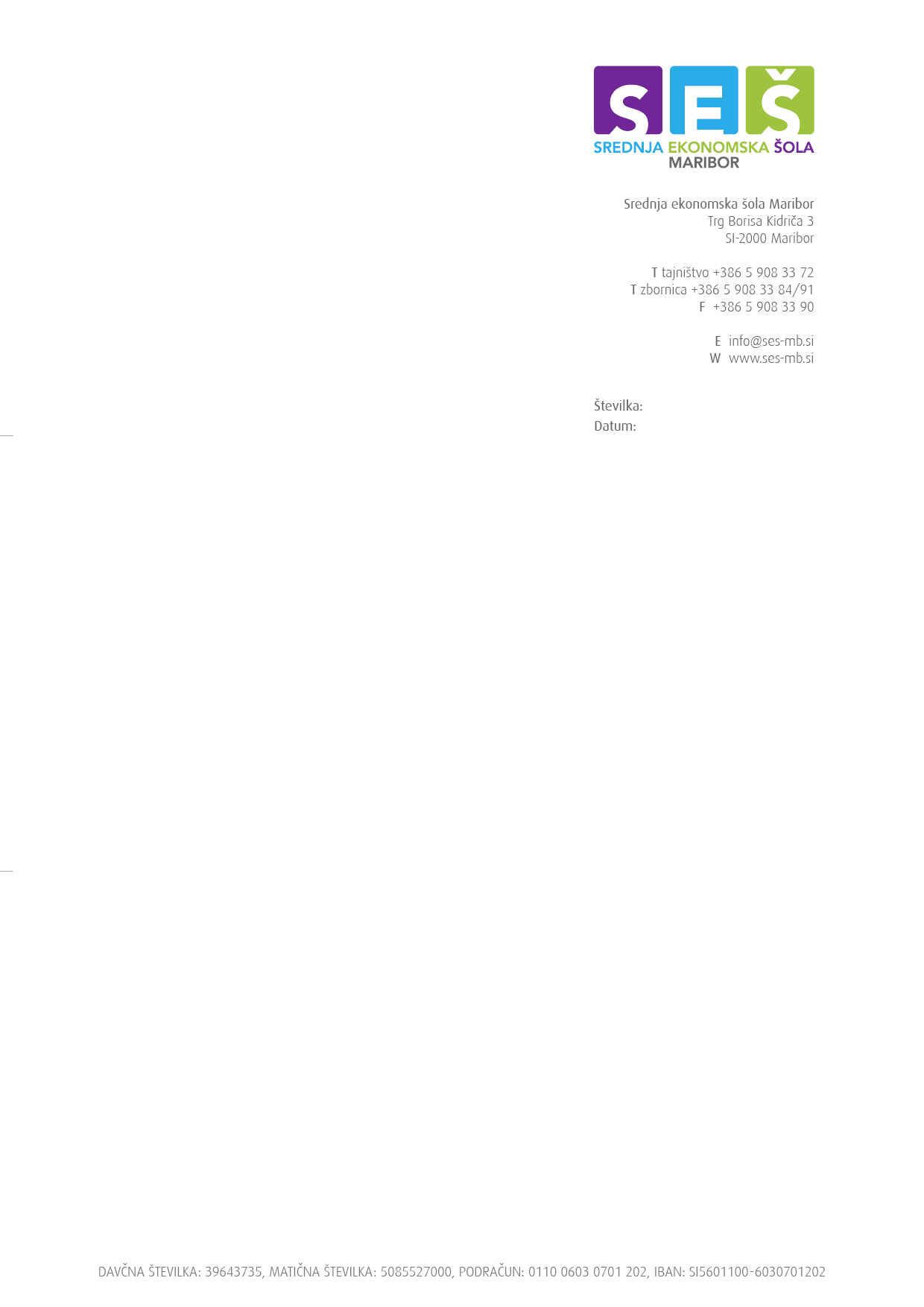 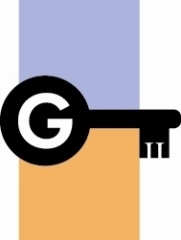 ORGANIZATORJA TEKMOVANJASrednja ekonomska šola Maribor in II. gimnazija MariborBILTEN 18. DRŽAVNEGA TEKMOVANJA SREDNJEŠOLCEV IZ ZNANJA EKONOMIJEMARIBOR, 23. marec 2017Drage dijakinje in dijaki, spoštovani profesorji – mentorji državnega tekmovanja iz znanja ekonomije!Sprememba postaja stalnica današnjih poklicev, a ne glede na to, kje boste delali, boste potrebovali ekonomska znanja. Gospodarno ravnanje, prilagajanje tržnim razmeram in upoštevanje njihovih zakonitosti, poznavanja finančne pismenosti, marketinško delovanje so znanja, ki vam bodo poslovne izzive pomagala preoblikovati v priložnosti.V Mariboru ponovno ponosno gostimo najboljše tekmovalce s področja ekonomije na že 18. državnem tekmovanju. Vsako tekmovanje je izziv. In vsakega izziva se je potrebno lotiti z vztrajnostjo, pozitivnim navdušenjem in željo po spoznavanju novega.Na svoji poti, osebni ali poslovni, nas vedno spremljajo ljudje. Če želite poleteti, ustvarjati, rasti, izbirajte ljudi, ki vam bodo pomagali uresničevati vaše sanje.Organizatorki tekmovanjamag. Maja Urlep in dr. Lidija KodrinPROGRAM TEKMOVALNEGA DNESEZNAM PRIJAVLJENIH ŠOL, TEKMOVALCEV IN NJIHOVIH MENTORJEVGIMNAZIJSKO TEKMOVANJETEKMOVANJE EKONOMSKI TEHNIKTEKMOVALNE KOMISIJE IN ODBORIORGANIZACIJSKI ODBOR TEKMOVANJA:Prof. ddr. Neven Borak, Zveza ekonomistov Slovenije,dr. Lidija Kodrin, II. gimnazija Maribor,mag. Maja Urlep, Srednja ekonomska šola Maribor,mag. Sabina Taškar Beloglavec, UM EPF Maribor,mag. Helena Fortič, koordinatorka študijske skupine za sodobno gospodarstvo, CPI Ljubljana.DRŽAVNA OCENJEVALNA KOMISIJA ZA GIMNAZIJSKO TEKMOVANJE:dr. Lidija Kodrin, II. gimnazija Maribor, predsednica,mag. Maja Urlep, Srednja ekonomska šola Maribor, Irena Babič Vrečar, Ekonomska šola Ljubljana,Katja Fras Budna, Ekonomska šola Celje, Gimnazija in srednja šola,Cvetka Gomboc Alt, Ekonomska šola Murska Sobota, Srednja šola in gimnazija,Karin Jerman, Gimnazija Bežigrad, Gimnazija,Karmen Virc, Ekonomska šola Novo mesto, Srednja šola in gimnazija,Irena Podpečan, Gimnazija Franceta Prešerna, Brane Šulin, Srednja ekonomska šola Maribor.DRŽAVNA OCENJEVALNA KOMISIJA ZA TEKMOVANJE EKONOMSKI TEHNIK:mag. Helena Fortič, Šolski center Ljubljana, Srednja strojna in kemijska šola, predsednica,mag. Boštjan Petak, Srednja šola Slovenska Bistrica,Karmen Grudnik, Šolski center Slovenj Gradec, Srednja šola Slovenj Gradec in Muta,dr. Vesna Trančar, Šolski center Ptuj, Ekonomska šola,Valerija V. Vilfan, Gimnazija in srednja šola Rudolfa Maistra,Katja Teršek, Ekonomska šola Celje, Gimnazija in srednja šola,Jasna Lonec, Srednja trgovska šola Maribor,Mija Injac Ožbolt, Srednja ekonomska šola Ljubljana,Jožica Strmole, Srednja šola Josipa Jurčiča Ivančna Gorica,Anica Želježnjak, Srednja šola Črnomelj.NADZORNI ODBOR TEKMOVANJA:Tomaž Bojc, Center za izobraževanje, rehabilitacijo in usposabljanje Kamnik, Srednja šola,Mojca Gorjan, Šolski center za pošto, ekonomijo in telekomunikacije Ljubljana, Srednja tehniška in strokovna šola,Bogomil Lukan, Srednja šola Zagorje, Tanja Masterl, Gimnazija in srednja šola Kočevje,Mojca Železnik Buda, Šolski center Srečka Kosovela Sežana,Janja Orel, Šolski center Postojna, Srednja šola,Dnuška Petek, Srednja ekonomska, storitvena in gradbena šola ŠC Kranj,Melita Romih, Srednja ekonomska šola Maribor,Iztok Žgalin, Srednja upravno-administrativna šola Ljubljana.SESTAVLJALCI NALOG ZA GIMNAZIJSKO TEKMOVANJE:dr. Lidija Kodrin, II. gimnazija Maribor,mag. Maja Urlep, Srednja ekonomska šola Maribor. Nekatere naloge so povzete iz uporabljenih nalog Državnega izpitnega centra.SESTAVLJALCI NALOG ZA TEKMOVANJE EKONOMSKI TEHNIK:Jasna Lonec, Srednja trgovska šola Maribor,Janja Orel, Šolski center Postojna, Srednja šola.Nekatere naloge so povzete iz uporabljenih nalog Državnega izpitnega centra.RAZPOREDITEV KANDIDATOV PO RAZREDIHNa podlagi 5. člena statuta Zveze ekonomistov Slovenije, sprejetega 24. 9. 2001, izdajajo Zveza ekonomistov Slovenije, študijska skupina Sodobno gospodarstvo v programu Ekonomski tehnik (ET) in študijska skupina za področje ekonomije v programu Ekonomska gimnazija (EG)PRAVILNIKO TEKMOVANJU SREDNJEŠOLCEV IZ ZNANJA EKONOMIJE – RAZVOJ INDELOVANJE GOSPODARSTVASPLOŠNI DEL1. členVSEBINA PRAVILNIKATa pravilnik ureja tekmovanja iz znanja ekonomije – razvoj in delovanje gospodarstva za ekonomske gimnazije, splošne gimnazije, srednje ekonomske šole in druge srednje šole, ki izvajajo predmet Ekonomija, vsebinski sklop Razvoj in delovanje gospodarstva (modul Sodobno gospodarstvo) ali drugo vsebinsko ali učnociljno ustrezno programsko enoto.S tem pravilnikom se določa:cilje tekmovanja,razpis, vodenje tekmovanja, pripravo nalog,organizacijo in organizatorja tekmovanja,vlogo in naloge učiteljev in mentorjev,merila za podeljevanje priznanj,razglasitev dosežkov,ugovore na vrednotenje nalog,financiranje tekmovanja.2. členCILJI TEKMOVANJACilji tekmovanja so:popularizacija ekonomskega področja,motivacija za poglabljanje znanja s področja ekonomije,priprava na maturo,spodbujanje druženja mladih iz različnih šol in okolij.primerjanje znanja med učenci.3. členVRSTE IN RAVNI TEKMOVANJASrednješolci/-ke merijo svoje znanje na dveh tekmovanjih in sicer:na tekmovanju dijakov/-kinj ekonomskih gimnazij in splošnih gimnazij, ki se pripravljajo na splošno maturo (v obsegu več kot 140 ur) (v nadaljevanju: gimnazijsko tekmovanje)na tekmovanju dijakov/-kinj srednjih ekonomskih šol, drugih srednjih strokovnih in tehničnih šol, ki imajo v predmetniku vsebinski sklop Razvoj in delovanje gospodarstva (modul Sodobno gospodarstvo), poklicnotehničnega izobraževanja in gimnazij, ki izvajajo ekonomijo, sodobno gospodarstvo ali sorodne učne cilje in vsebine v obsegu do 140 ur (v nadaljevanju: tekmovanje ekonomski tehnik).Tekmovanje poteka na dveh ravneh:šolsko tekmovanje za uvrstitev na državno tekmovanje,državno tekmovanje.4. členORGANIZATOR IN ŠOLA-IZVAJALKA TEKMOVANJATekmovanje iz znanja ekonomije – razvoj in delovanje gospodarstva organizira Zveza ekonomistov Slovenije v sodelovanju s šolo izvajalko.Tekmovanje izvede šola, ki je na predhodnem državnem tekmovanju dosegla (po navedenem vrstnem redu):ekipno prvo mesto z najvišjim relativnim številom točk (tj. najvišjim odstotkom vseh možnih točk) oz.ekipno najvišje relativno število točk in največ priznanj (posamičnih in ekipnih) oz.ekipno najvišje relativno število točk med šolami, ki tekmovanja še niso izvedle oz.šole zaporedno po seznamu šol.Seznam in vrstni red šol oblikuje študijska skupina ET oz. EG po regijah. Pri izbiri se upošteva regijsko razpršenost, velikost, zmogljivost in organiziranost šol ter cilje tekmovanja iz 2. člena tega pravilnika. Zaželeno je, da se tekmovanje izvede vsako leto v drugi regiji.Tekmovanje lahko izvede tudi druga šola, organizacija ali ustanova v soglasju z ekipno zmagovalko predhodnega tekmovanja in študijsko skupino ET in EG.Posamezna šola lahko izvede tekmovanje največ dvakrat zaporedoma.5. členSODELOVANJE UČITELJEVPri organizaciji in izvedbi tekmovanja sodelujejo učitelji/-ce ekonomije, sodobnega gospodarstva in drugihstrokovnih ekonomskih predmetov in modulov.6. členPROSTOVOLJNOST SODELOVANJASodelovanje dijakov/-inj na tekmovanju je prostovoljno. Izvajalec tekmovanja mora tekmovalce/-ke oziroma njihove zakonite zastopnike/-ce pred tekmovanjem seznaniti z vsebino tega pravilnika. Pravilnik je objavljen na spletnih straneh Centra RS za poklicno izobraževanje http://www.cpi.si in Zavoda RS za šolstvo http://www.zrss.si.7. členPRAVICA UDELEŽBE NA TEKMOVANJUNa tekmovanjih iz znanja ekonomije – razvoj in delovanje gospodarstva lahko tekmujejo:dijaki/-nje ekonomskih gimnazij (v nadaljevanju: EG) in splošnih gimnazij, ki imajo v predmetniku te ekonomske vsebine in učne cilje v ustreznem obsegu;dijaki/-nje programa Ekonomski tehnik (v nadaljevanju: ET), ki opravljajo ali so opravili vsebinski sklop Razvoj in delovanje gospodarstva (modul Sodobno gospodarstvo) – srednje strokovno izobraževanje (v nadaljevanju: SSI) in poklicno-tehniško izobraževanje (v nadaljevanju: PTI);dijaki/-nje drugih izobraževalnih programov SSI in PTI, ki imajo v predmetniku te ekonomske vsebine in učne cilje v ustreznem obsegu.Tekmovanja se lahko pod enakimi pogoji udeležijo tudi tekmovalci/-ke slovenske narodnosti iz zamejstva, dijaki/-nje ustreznih izobraževalnih programov v italijanskem in madžarskem jeziku ter otroci državljanov Slovenije, ki so na začasnem delu v tujini.Tekmovalci/-ke, ki so tuji državljani oziroma osebe brez državljanstva in prebivajo v Republiki Sloveniji, imajo pravico do tekmovanja na šolskem nivoju pod enakimi pogoji kot državljani Slovenije.8. členDOSTOPNOST TEKMOVANJA – MATIČNE ŠOLETekmovalec/-ka, ki se želi udeležiti tekmovanja na šolski ravni, šola, ki jo obiskuje, pa tekmovanja na tej ravni ne organizira, se lahko udeleži tekmovanja na eni izmed matičnih šol za tekmovanje.Prijavo tekmovalca/-ke na matično šolo za tekmovanje iz znanja ekonomije – razvoj in delovanje gospodarstva opravi šola, kjer je tekmovalec vpisan. Posamezna šola lahko na matično šolo prijavi največ štiri (4) tekmovalce/-ke. Če je kandidatov/-tk za šolsko tekmovanje več, šola organizira tekmovanje sama.Matična šola za tekmovanje vodi za tekmovalce iz drugih šol posebno evidenco, ločeno od evidence svojih tekmovalcev. Evidenco o tekmovalcih iz drugih šol matična šola uniči po preteku enega leta od zaključka tekmovanja.Materialne stroške matičnih šol za izvedbo tekmovanja za posamezne tekmovalce krijejo šole, ki tekmovalce pošljejo na tekmovanje, razen če se šole ne dogovorijo drugače.Nazive in naslove matičnih šol vsako leto z razpisom tekmovanja objavi organizator tekmovanja. Šolsko tekmovanje lahko organizira več šol skupaj. Šole se dogovorijo o organizaciji tekmovanja.Pred začetkom tekmovanja dijak/-inja podpiše izjavo, da soglaša z javno objavo rezultatov šolskega in državnega tekmovanja.9. členRAZPIS TEKMOVANJAŠola izvajalka tekmovanja objavi razpis tekmovanja iz znanja ekonomije – razvoj in delovanje gospodarstva en mesec in pol pred izvedbo šolskega tekmovanja v tekočem šolskem letu.Razpis se objavi v biltenu, ki ga izda šola, ki izvaja tekmovanje. Razpis se objavi tudi na internetu na naslovu te šole, na straneh Zavoda RS za šolstvo in Centra RS za poklicno izobraževanje.10. členVSEBINA RAZPISARazpis tekmovanja obsega:program tekmovanja za posamezni vrste in ravni tekmovanja z navedbo ustrezne literature in pripomočkov,čas (dan in uro) izvedbe šolskih in državnega tekmovanja,kraj državnega tekmovanja,rok prijave za šolsko in državno tekmovanje,navedbo datuma objave dosežkov tekmovanj posameznih tekmovalcev,seznam matičnih šol,potrebno opremo šol in dijakov/-injseznam dovoljenih pripomočkovprimere (vzorce) nalog.11. členPRIJAVA NA TEKMOVANJETekmovalec/-ka se na šolsko tekmovanje prijavi pri šolski tekmovalni komisiji.Za državno tekmovanje šola prijavi tekmovalce/-ke državni tekmovalni komisiji.Prijava na državno tekmovanje vključuje:zaporedno številko,ime in priimek tekmovalca/-ke,naziv in naslov šole, ki tekmovalca/-ko pošilja,ime in priimek mentorja,število doseženih točk in doseženo uvrstitev,letnik, ki ga obiskuje tekmovalec/-ka,vrsta tekmovanja.Prijave morajo biti izvedene v roku, določenem z razpisom. Prijav, prispelih po roku, organizator ni dolžan upoštevati.VODENJE TEKMOVANJA12. členTEKMOVALNE KOMISIJE IN IMENOVANJE LE-TEHTekmovanje organizira organizacijski odbor. Člani/-ce organizacijskega odbora so predstavnik/-ca Zveze ekonomistov Slovenije, vsaj dva predstavnika/-ci šole izvajalke državnega tekmovanja v tekočem šolskem letu, koordinator/-ka študijske skupine Sodobno gospodarstvo v programu ET, vodja študijske skupine za področje ekonomije v programu EG in en predstavnik/-ca šole izvajalke predhodnega državnega tekmovanja.Obe tekmovanji vodijo na posameznih ravneh tekmovalne komisije.Posamezno tekmovanje na ravni šole vodi šolska tekmovalna komisija, ki jo imenuje strokovni aktiv učiteljev ekonomije. Vsako komisijo za posamezno tekmovanje sestavljajo predsednik/-ca in vsaj dva člana.Posamezno tekmovanje na državni ravni vodi državna tekmovalna komisija, ki jo sestavljajo predsednik/-ca in člani. Število in imena članov državne tekmovalne komisije potrdi za posamezno tekmovanje organizacijski odbor ali študijska skupina ET in EG glede na število tekmovalcev in druge specifike tekmovanja. Predsednik/-ca komisije je predstavnik šole izvajalke tekmovanja. Člani so učitelji – mentorji s šol, ki se udeležijo tekmovanja. Potek posameznega tekmovanja nadzoruje nadzorni odbor. Članstvo vseh komisij in odborov vsako leto pred tekmovanjem potrdita študijska skupina Sodobno gospodarstvo (ET) ali študijska skupina za področje ekonomije (EG).PRIPRAVA NALOG13. členPRIPRAVA NALOGTekmovanje se na vseh ravneh izvede v pisni obliki.Teme, vsebino in obseg snovi ter tipe nalog na posameznem tekmovanju potrdita vsako leto študijska skupina Sodobno gospodarstvo (ET) in študijska skupina za področje ekonomije (EG).Naloge za šolska tekmovanja pripravijo učitelji ekonomije in sodobnega gospodarstva na šolah, ki izvajajo tekmovanje. Šolska tekmovanja se lahko izvedejo tudi z enotnimi nalogami, če to sprejme študijska skupina ET oz. EG za tekoče šolsko leto. Učitelji posredujejo naloge šolskega tekmovanja komisiji za sestavo nalog na državnem tekmovanju. Komisijo oblikuje študijska skupina ET oz. EG ali organizacijski odbor državnega tekmovanja ob razglasitvi rezultatov.Naloge na državnem tekmovanju so enotne za vse dijake na posameznem tekmovanju. Nove naloge ter podrobna navodila in točkovnik za vrednotenje nalog pripravijo učitelji ekonomije in sodobnega gospodarstva, v sodelovanju s študijsko skupino ET in EG, in jih posredujejo komisiji za sestavo nalog na državnem tekmovanju.Komisija za sestavo nalog izvede prilagoditve in recenzijo novih nalog ter sestavi predlog tekmovalne pole za posamezno državno tekmovanje, katero dokončno potrdi organizacijski odbor posameznega tekmovanja.Komisija za sestavo nalog oz. organizacijski odbor lahko oblikujeta bazo nalog za posamezno tekmovanje, v katero dodaja nove naloge ter iz katere izbere naloge in opravi njihovo recenzijo. Po končanem državnem tekmovanju uporabljene naloge izloči iz baze.Tekmovalne naloge so objektivnega tipa in računske. Po sklepu študijskih skupin ET in EG se lahko dodajo še naloge drugih tipov.Organizacijski odbor posameznega tekmovanja lahko po končanem tekmovanju naloge posreduje učiteljem – mentorjem.14. členTAJNOST TEKMOVALNIH NALOGDo pričetka tekmovanja se naloge hranijo v varnostni ognjevarni omari z nepoškodovanim mehanizmom za zapiranje v kraju, kjer bo tekmovanje potekalo. Predsednik državne tekmovalne komisije je do zaključka reševanja nalog odgovoren za tajnost tekmovalnih nalog, do objave dosežkov pa za anonimnost dosežkov vseh tekmovalcev.15. členHRANJENJE NALOGPodatke o rezultatih tekmovanja posreduje šola izvajalka tekmovanja. Naloge in rezultate hrani v pisni obliki eno leto.ORGANIZACIJA TEKMOVANJA16. členTRAJANJE TEKMOVANJATekmovanje na šolski in na državni ravni traja 60 minut (eno uro).17. členNADZORNE OSEBEPotek reševanja nalog na posameznem tekmovanju na obeh ravneh nadzorujeta po dve nadzorni osebi na največ 18 tekmovalcev. Nadzorni osebi preverita, če so vsi tekmovalci navzoči. Po ugotovitvi prisotnosti tekmovalci začnejo z reševanjem nalog. Ena od nadzornih oseb ves čas tekmovanja s čelne strani nadzoruje potek tekmovanja, druga nadzorna oseba pa z zadnje strani.V primeru očitnega prepisovanja (uporaba nedovoljenih sredstev, motenje drugih tekmovalcev) se tekmovalca odstrani iz prostora, kjer tekmovanje poteka. S tem je tekmovalec izključen z nadaljnjega tekmovanja. Odločitev pristojne tekmovalne komisije o odstranitvi tekmovalca je dokončna. Sklep o odstranitvi tekmovalca in razlog za to se vpišeta v zapisnik tekmovanja.18. členPORAZDELITEV V PROSTORUVsi tekmovalci so obrnjeni v isto smer. Vsak mora imeti svojo mizo. Nadzorni osebi morata imeti nemoten dostop do vsakega tekmovalca in nadzor nad vsemi.19. členPRIPOMOČKI, KI SE LAHKO UPORABLJAJONa tekmovanjih lahko tekmovalci uporabljajo pisalo, prazen list papirja in računalo brez grafičnega prikazovalnika. O uporabi drugih pripomočkov odloči predsednik pristojne tekmovalne komisije.20. členKRAJ IN ČAS ŠOLSKEGA TEKMOVANJAPosamezno šolsko tekmovanje (maturitetno tekmovanje in tekmovanje ekonomski tehnik) izvede šolska tekmovalna komisija kot izbirno tekmovanje za oblikovanje ekip za posamezno državno tekmovanje. Tekmovanje mora biti organizirano najmanj 30 dni pred datumom državnega tekmovanja oziroma na dan, določen s koledarjem tekmovanj za srednješolce oz. v terminu, ki ga določi šola izvajalka državnega tekmovanja v razpisu tekmovanja.Šolsko tekmovanje poteka v prostoru(-ih), ki ga (jih) izbere šolska tekmovalna komisija.Zaželeno je, da potekajo šolska tekmovanja na vseh šolah na isti dan. Natančna časovna razporeditev šolskega tekmovanja je v pristojnosti šolske tekmovalne komisije.21. členNALOGE PREDSEDNIKA/-CE ŠOLSKE TEKMOVALNE KOMISIJEŠolsko tekmovanje organizirata šolska tekmovalna komisija za maturitetno tekmovanje in šolska tekmovalna komisija za tekmovanje ekonomski tehnik.Šolska tekmovalna komisija:se z ravnateljem šole dogovori za nemoten potek tekmovanja,pridobi ocenjevalce; ti morajo biti učitelji ekonomije, sodobnega gospodarstva ali ustreznih vsebin pri drugih predmetih in modulih,arhivira tekmovalno dokumentacijo,poskrbi za vpis tekmovalcev v zapisnik in objavo dosežkov,pošlje zapisnik o šolskem tekmovanju državni tekmovalni komisiji. Zapisnik mora vsebovati poimenski seznam učencev na posameznem tekmovanju in dosežene rezultate. Posebej morajo biti označeni tekmovalci, ki so se uvrstili na prva tri mesta.Za fotokopiranje nalog in njihovo tajnost poskrbi šolska tekmovalna komisija v sodelovanju z ravnateljem šole.22. členVREDNOTENJE NALOG NA ŠOLSKEM TEKMOVANJUNaloge šolskega tekmovanja ovrednoti član šolske tekmovalne komisije v skladu z 21. členom tega pravilnika oz. osebe, ki jih je izbral izvajalec tekmovanja, in potrdijo kriterije za naloge neobjektivnega tipa. Uradne rezultate objavi šolska tekmovalna komisija posameznega tekmovanja najkasneje v petih dneh. Iz objave mora biti razvidno, koliko točk (absolutno in v odstotkih) je osvojil tekmovalec, ki je pridobil bronasto priznanje.23. členUGOVOR NA VREDNOTENJE NALOG NA ŠOLSKEM TEKMOVANJUČe tekmovalec meni, da je na šolskem tekmovanju z reševanjem dosegel boljši rezultat, kot izhaja iz razglasitve rezultatov, lahko v treh dneh po objavi rezultatov vloži pisni ugovor, ki mora biti obrazložen. Ugovor se vloži predsedniku pristojne šolske tekmovalne komisije. Po vložitvi ugovora ima tekmovalec pravico, da skupaj z mentorjem pregleda svojo tekmovalno nalogo.Po prejemu ugovora člani tekmovalne komisije nalogo ponovno pregledajo in odločijo o ugovoru najkasneje vpetih dneh. Odločitev je dokončna.24. členKRAJ IN ČAS DRŽAVNEGA TEKMOVANJAPosamezno državno tekmovanje organizira organizacijski odbor v sodelovanju s šolo izvajalko. Kraj tekmovanja določi šola izvajalka in je praviloma na njenem sedežu.Državno tekmovanje je enodnevno, organizirano v skladu s koledarjem tekmovanj za srednješolce v tekočem šolskem letu.Urnik prihoda, poteka tekmovanja, vseh aktivnosti in razglasitve rezultatov določi šola, ki tekmovanje izvaja.25. členNALOGE PREDSEDNIKA/-CE DRŽAVNE TEKMOVALNE KOMISIJEDržavna tekmovalna komisija:uskladi datum državnega tekmovanja,zagotovi nemoten potek tekmovanja,poskrbi za vpis tekmovalcev in objavo dosežkov,poskrbi za arhiviranje tekmovalne dokumentacije,podeli zlata, srebrna in bronasta priznanja in pripravi morebitne nagrade za tekmovalce in mentorje,poskrbi za pripravo poročila o tekmovanju za šole udeleženke in za Ministrstvo za izobraževanje, znanost in šport.26. členVREDNOTENJE NALOG NA DRŽAVNEM TEKMOVANJUNaloge posameznega tekmovanja ovrednoti državna tekmovalna komisija za to tekmovanje takoj, izjemoma najkasneje v treh dneh po končanem tekmovanju. Ugovor na vrednotenje nalog ureja 37. člen tega pravilnika.27. členKRŠENJE PRAVILNIKA S STRANI ČLANA/-ICE DRŽAVNE TEKMOVALNE KOMISIJEČlani državne tekmovalne komisije in tekmovalci na posameznem tekmovanju so dolžni upoštevati določila tega pravilnika in navodila predsednika pristojne tekmovalne komisije.Če član tekmovalne komisije ne upošteva določil tega pravilnika in navodil predsednika pristojne tekmovalne komisije, ga predsednik te tekmovalne komisije razreši članstva v komisiji. Razrešitev se vpiše v zapisnik tekmovanja.28. členODGOVORNOST ZA TEKMOVALCE NA DRŽAVNEM TEKMOVANJUOdgovornost za tekmovalce v času srečanja in tekmovanja prevzamejo šola izvajalka, mentorji in spremljevalci.Odgovornost za tekmovalce med potjo do mesta srečanja in tekmovanja prevzamejo šola, ki pošilja tekmovalce, mentorji in pooblaščeni spremljevalci ter starši.29. členUSPOSABLJANJE OCENJEVALCEV NA DRŽAVNEM TEKMOVANJUPredsednik državne tekmovalne komisije posameznega tekmovanja mora po zaključku reševanja tekmovalnih nalog organizirati sestanek tekmovalnih komisij, to je učiteljev, ki bodo naloge ovrednotili. Dogovorijo se za enotne kriterije pri računskih in drugih nalogah neobjektivnega tipa.Tekmovalna komisija posameznega tekmovanja pred začetkom točkovanja nalog pregleda točkovnik in navodila za vrednotenje nalog, razjasni morebitne nejasnosti ter jih po potrebi moderira (spremeni oz. dopolni). Moderacijo vodi predsednik te tekmovalne komisije.Tekmovalna komisija posameznega tekmovanja po opravljenem vrednotenju nalog pregleda in analizira rezultate.30. členMERILA ZA PODELJEVANJE PRIZNANJTekmovalne komisije morajo pri podeljevanju priznanj upoštevati naslednja merila:Bronasto priznanje prejmejo tekmovalci, ki se na posameznem šolskem tekmovanju uvrstijo na prva tri mesta. Državna tekmovalna komisija lahko spreminja merila za podelitev bronastih priznanj glede na rezultate tekmovalcev.Srebrno priznanje prejmejo tekmovalci, ki so na posameznem državnem tekmovanju uvrščeni od 4. do vključno 6. mesta oz. dosežejo od vključno 60 % točk do pod 75 % točk oz.. Srebrno priznanje lahko prejme največ 10 % vseh tekmovalcev, ki so sodelovali na šolskem tekmovanju. Če ima več tekmovalcev enako število točk, prejmejo srebrno priznanje vsi tekmovalci na spodnji meji.Zlato priznanje prejmejo tekmovalci, ki so na posameznem državnem tekmovanju uvrščeni na prva tri mesta oz. so dosegli 75 % točk ali več. Zlato priznanje lahko prejmeta največ 2 % vseh tekmovalcev, ki so sodelovali na šolskem tekmovanju. Če ima več tekmovalcev enako število točk, prejmejo zlato priznanje vsi tekmovalci na spodnji meji.Priznanja in nagrade prejmejo tekmovalci, ki so se uvrstili na prvo, drugo in tretje mesto na posameznem tekmovanju.Posamezna državna tekmovalna komisija lahko spreminja merila za podelitev srebrnih in zlatih priznanj glede na rezultate tekmovalcev in priporočila Ministrstva za izobraževanje, znanost in šport (v nadaljevanju: MIZŠ).Šolo zastopajo na posameznem tekmovanju največ po trije dijaki/-nje, ki tekmujejo posamezno in se potegujejo za naslov državnega prvaka na tem tekmovanju. Točke vseh tekmovalcev/-k se seštejejo in predstavljajo ekipni dosežek šole, kar služi za razvrstitev šol na posameznem tekmovanju.Priznanje za ekipno uvrstitev šol na prva tri mesta na posameznem tekmovanju prejmejo mentor/-ica, člani ekip in šola.Skupno število nagrajenih in pohvaljenih dijakov ne sme presegati polovice vseh prijavljenih tekmovalcev na posameznem tekmovanju.RAZGLASITEV DOSEŽKOV TEKMOVANJA IN PODELITEV PRIZNANJ31. členOBJAVA DOSEŽKOV IN MESTO OBJAVENeuradni posamični in ekipni rezultati državnega tekmovanja morajo biti objavljeni na dan tekmovanja, uradni pa najpozneje v treh dneh. Iz objave mora biti razvidno, koliko točk (absolutno in v odstotkih) je osvojil posamezni tekmovalec, ki si je priboril srebrno ali zlato priznanje.Dosežena zlata in srebrna priznanja objavi organizacijski odbor posameznega državnega tekmovanja.Rezultati državnega tekmovanja morajo biti objavljeni javno. Objava dosežkov mora vsebovati: naslov, vrsto in raven tekmovanja, zaporedno številko tekmovalca(-ke), ime in priimek tekmovalca(-ke), naziv šole in kraj, ime in priimek mentorja oziroma mentorice, število doseženih točk, doseženo priznanje, po potrebi tudi doseženo mesto ter nagrade oziroma pohvale. Objava rezultatov mora biti v skladu z Zakonom o varstvu osebnih podatkov.32. členOBJAVA NA SPLETU Posamični in ekipni rezultati državnega tekmovanja morajo biti po razglasitvi objavljeni na spletnih straneh šole izvajalke tekmovanja.33. členTISKOVINE ZA PRIZNANJATiskovine za priznanja zagotovi šola, ki prireja tekmovanje.34. členPRIPRAVA PRIZNANJVsa podeljena priznanja in pohvale morajo biti opremljeni s podpisom predsednika/-ce Zveze ekonomistov Slovenije in predsednika/-ce posamezne državne tekmovalne komisije ter s pečatom Zveze ekonomistov Slovenije.Priznanja in pohvale za tekmovalce izven konkurence (tuje državljane oziroma osebe brez državljanstva, ki prebivajo v Republiki Sloveniji) morajo biti ustrezno označeni.35. členPODELITEV PRIZNANJSvečano podelitev bronastih, srebrnih in zlatih priznanj izvedejo šole, ki jih obiskujejo nagrajeni dijaki.36. členEVIDENCA O PRIZNANJIHEvidenco o izdanih priznanjih in dokumentacijo tekmovanja hrani v arhivu predsednik posamezne državne tekmovalne komisije. V primeru predsednikove odsotnosti ima dostop do arhiva od predsednika pooblaščena oseba.37. členUGOVOR NA VREDNOTENJE NALOGČe tekmovalec meni, da je na posameznem državnem tekmovanju dosegel boljši rezultat, kot izhaja iz razglasitve rezultatov, lahko najkasneje v treh dneh po objavi rezultatov vloži pisni ugovor, ki mora biti obrazložen. Ugovor se vloži predsedniku pristojne državne tekmovalne komisije.Po prejemu ugovora trije člani pristojne državne tekmovalne komisije nalogo ponovno ovrednotijo in v petnajstih dneh odločijo o ugovoru. Odločitev je dokončna.FINANCIRANJE TEKMOVANJA38. členFINANCIRANJE ŠOLSKEGA TEKMOVANJASredstva za izvedbo šolskih tekmovanj zagotovi šola, ki tekmovanje izvaja. Viri sredstev so:proračunska sredstva,sredstva, pridobljena z lastno dejavnostjo,prispevki sponzorjev in donatorjev,darila in volila,drugi viri.39. členPRIJAVNINA NA TEKMOVANJEZa šolsko tekmovanje ni prijavnine. Za državno tekmovanje lahko šola izvajalka v razpisu določi prijavnino. Sklep o višini prijavnine sprejme študijska skupina Sodobno gospodarstvo (ET) ali študijska skupina za področje ekonomije (EG). Prijavnino plača šola, ki tekmovalce prijavi.40. členFINANCIRANJE DRŽAVNEGA TEKMOVANJAViri sredstev za izvedbo državnega tekmovanja so:sredstva, pridobljena s strani Ministrstva za izobraževanje, znanost in šport,sredstva, pridobljena s prijavninami tekmovalcev,sredstva, pridobljena z lastno dejavnostjo šole izvajalke tekmovanja,darila in volila,prispevki sponzorjev in donatorjev,drugi viri.41. členPORABA SREDSTEVMed stroške tekmovanja štejemo sredstva, namenjena za:računalniško pripravo nalog za tekmovanji,delo tekmovalnih komisij,materialne stroške članov tekmovalnih komisij (strokovna literatura ipd.),stroške uporabe eksperimentalnih pripomočkov,pripravo in pošiljanje razpisov in vabil,pripravo seznamov tekmovalcev in vodenje evidenc,priznanja (diplome), potrdila, značke, medalje ipd.,nagrade za tekmovalce,pripravo biltena,pripravo in obdelavo anketnih vprašalnikov,delo pri organizaciji in nadzoru,malico ali kosilo za tekmovalce in člane komisij.Navedene postavke so podlaga za pripravo finančnega načrta tekmovanja. Finančni načrt sprejme šola, ki v tekočem šolskem letu izvaja tekmovanje, pred izvedbo tekmovanja.Najkasneje v 45 dneh po izvedbi tekmovanja šola izvajalka sprejme finančno poročilo in pripravi analizo poteka tekmovanja.42. členPLAČILO ZA DELOSodelovanje pri pripravi in izvedbi tekmovanja je prostovoljno.Delo učiteljev in mentorjev v zvezi s tekmovanjem, ki ga sofinancira Ministrstvo za izobraževanje, znanost in šport, se praviloma ne nagrajuje denarno. Porabljeni čas se obračuna v okviru priprave tekmovalcev na tekmovanje. Sodelovanje se upošteva pri napredovanju v skladu s Pravilnikom o napredovanju zaposlenih v VIZ v nazive (Ur. list 54/2002).Glede na razpoložljiva finančna sredstva lahko šole določijo, da delo v zvezi s tekmovanjem delno ali v celoti honorirajo.Mentorji tekmovalcev, ki so prejeli srebrno ali zlato priznanje ali so se ekipno uvrstili na prva tri mesta, lahko prejmejo nagrado.O višini plačila za delo in višini nagrad sprejme sklep ravnatelj šole prirediteljice.43. členPOVRNITEV STROŠKOVŠola izvajalka tekmovanja, ki ga financira MIZŠ, povrne potne stroške učiteljem in mentorjem, ki delajo v tekmovalnih komisijah, če jim tega ne povrne organizacija oziroma zavod, ki jih napoti na tekmovanje.DODATEK H GORNJIM K ČLENOM – V PRIMERU IZVEDBE TEKMOVANJA PREK SPLETA13a. členPRIPRAVA NALOGPripravljena je baza 170 nalog v elektronski obliki. Nove naloge ter njihove rešitve s točkovnikom za posamezno šolsko in državno tekmovanje pripravita študijska skupina Sodobno gospodarstvo (ET) in predmetna razvojna skupina za področje ekonomije (EG).Organizacijski odbor tekmovanja vsako leto opravi recenzijo novih nalog ter pregleda in dopolni obstoječo bazo. Tekmovalne naloge so sestavljene iz nalog objektivnega tipa in računskih nalog. Naloge izbere računalnik iz baze nalog.Vsako leto posebej se sklene pogodba o pretvorbi nalog v elektronsko obliko in zagotovitvi tekmovanj prek interneta. Na vseh ravneh tekmovanj tekmovalci rešujejo naloge v elektronski obliki prek interneta. Šole, ki nimajo ustrezne opreme ali iz drugih razlogov ne morejo izvesti šolskega tekmovanja prek interneta, lahko izberejo tekmovalce za državno tekmovanje s pisnim tekmovanjem.14a. členTAJNOST TEKMOVALNIH NALOGOrganizacijski odbor tekmovanja in organizacija, ki zagotavljata potek tekmovanja v elektronski obliki, sta odgovorna za tajnost izbranih nalog za tekmovanje in njihovo nedostopnost na internetu do uradne ure začetka tekmovanja. Naloge praviloma izbira računalnik naključno, s čimer je zagotovljena tajnost. Podatke o rezultatih tekmovanja posreduje organizacija, ki zagotavlja njegovo izvedbo.15a. členHRANJENJE NALOGPodatke o rezultatih tekmovanja posreduje organizacija, ki zagotavlja izvedbo tekmovanja. Šola izvajalka tekmovanja, hrani rezultate v elektronski in pisni obliki eno leto.18a. členPORAZDELITEV V PROSTORUVsak učenec mora imeti svoj računalnik. Če so mize dvosedežne, sedijo vsi tekmovalci na isti strani. Vsi tekmovalci so obrnjeni v isto smer. Nadzorni osebi morata imeti nemoten dostop do vsakega tekmovalca in nadzor nad vsemi. Med računalniki morajo biti pregrade iz kartona, da bi preprečili prepisovanje.20a. členKRAJ IN ČAS TEKMOVANJATekmovanje poteka po celi Sloveniji isti dan, vendar ob različnih urah za vsako območje, glede na to, kako bodo naloge dijakom dostopne prek interneta.22a. členVREDNOTENJE NALOGNaloge so ovrednotene računalniško. Rezultati so znani takoj po koncu tekmovanja.28a. členUSPOSABLJANJE OCENJEVALCEVZa tekmovanje, ki poteka prek interneta, usposabljanje ocenjevalcev ni potrebno.29a. členUGOVOR NA VREDNOTENJE NALOGTekmovalec se lahko takoj po koncu tekmovanja pisno pritoži na svoj dosežek. Organizacija, ki zagotavlja izvedbo tekmovanja, posreduje državni tekmovalni komisiji podatke o nalogah tekmovalcev.31a. členOBJAVA DOSEŽKOV IN MESTO OBJAVEUradni rezultati s posameznega šolskega in državnega tekmovanja so znani 3 ure po koncu tekmovanja. Iz objave mora biti razvidno, koliko točk (v odstotkih) je osvojil posamezni tekmovalec, ki si je pridobil bronasto, srebrno ali zlato priznanje.PREHODNE IN KONČNE DOLOČBE44. členSPREJEM PRAVILNIKAPravilnik o tekmovanju srednješolcev iz znanja ekonomije – razvoj in delovanje gospodarstva sprejmejo Zveza ekonomistov Slovenije, študijska skupina Sodobno gospodarstvo (ET) in študijska skupina za področje ekonomije (EG). Enak postopek velja tudi za sprejem sprememb in dopolnitev tega pravilnika.45. členTa pravilnik začne veljati z dnem, ko ga sprejmeta študijska skupina ET in EG.Pravilnik podpišejo predsednik/-ca Zveze ekonomistov Slovenije, koordinato/-ka študijske skupine Sodobno gospodarstvo (ET) in vodja študijske skupine za področje ekonomije (EG).46. členZ dnem veljavnosti tega pravilnika preneha veljavnost predhodnega pravilnika o tekmovanju srednješolcev iz znanja ekonomije – razvoj in delovanje gospodarstva.Predsednik Zveze ekonomistov Slovenije:prof. ddr. Neven Borak, l. r.Datum: ……………………………Koordinatorka študijske skupine 					Vodja predmetne razvojne skupineSodobno gospodarstvo  						za področje ekonomijev programu Ekonomski tehnik: 					v programu Ekonomska gimnazija:Helena Fortič, univ. dipl. ekon., l. r. 				mag. Sabina Taškar Beloglavec, l. r.Datum: 22. 8. 2013 						Datum: 22. 8. 2013PRIPRAVA IN OBLIKOVANJE BILTENAMAJA URLEP, LIDIJA KODRINLektoriranje: MARGIT BERLIČ FERLINCNAKLADA: 140 izvodovSPONZORJI IN DONATORJIPri organizaciji 18. državnega tekmovanja srednješolcev iz znanja ekonomije so nam velikodušno pomagali: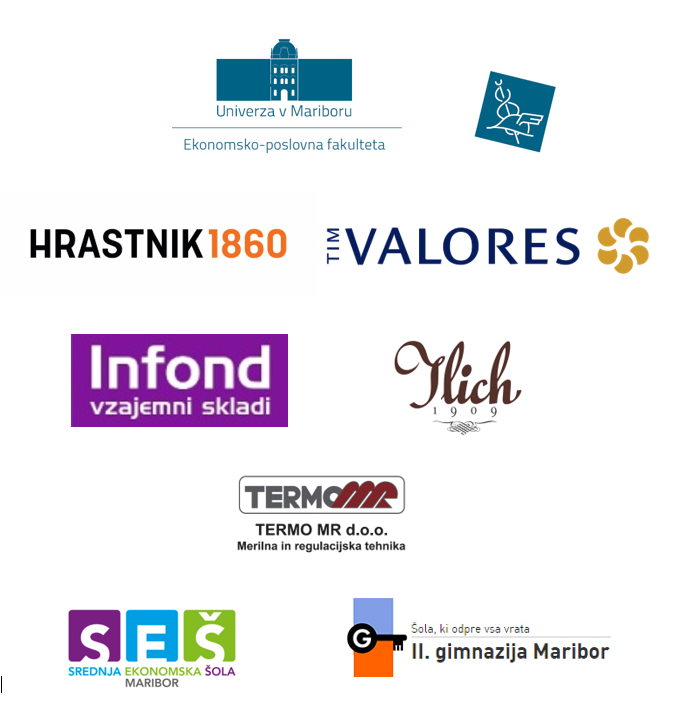    9.30 – 10.00Sprejem tekmovalcev in mentorjev na SEŠ Maribor10.00 – 10.15Pozdravni nagovor organizatorja tekmovanja, ravnateljice SEŠ Maribor in ravnatelja  II. gimnazije Maribor10.15 – 10.30Razporeditev tekmovalcev po učilnicah10.30 – 11.30Tekmovanje obeh skupin11.30 – 12.15Pogostitev tekmovalcev na EPF12.15 – 13.00EPF predavanja – sodelavec Katedre za marketing UM EPF13.00 – 14.30Ogled znamenitosti Maribora14.30 – 15.00Razglasitev rezultatov tekmovanja in podelitev nagradZAP. ŠT.TEKMOVALEC/-KAMENTOR/-ICANAZIV ŠOLENika SeverIrena Babič VrečarEkonomska šola Ljubljana Nik GabrovšekIrena Babič VrečarEkonomska šola Ljubljana Lana HermanIrena Babič VrečarEkonomska šola Ljubljana Maša ČernilecKarin JermanGimnazija Bežigrad Luka KranjčevKarin JermanGimnazija Bežigrad Urban CörKarin JermanGimnazija Bežigrad Marko Edelbaherdr. Lidija KodrinII. gimnazija Maribor Samuel Plečkodr. Lidija KodrinII. gimnazija Maribor Ana Škrinjardr. Lidija KodrinII. gimnazija Maribor Teja Korenmag. Maja UrlepSrednja ekonomska šola Maribor Larisa Verdenikmag. Maja UrlepSrednja ekonomska šola Maribor Tin Čermelj mag. Maja UrlepSrednja ekonomska šola Maribor Rok HribernikKatja Fras BudnaEkonomska šola Celje, Gimnazija in srednja šola Samanta KolarKatja Fras BudnaEkonomska šola Celje, Gimnazija in srednja šola Klara ŠmonKatja Fras BudnaEkonomska šola Celje, Gimnazija in srednja šola Halime HaxhidemaIrena PodpečanGimnazija Franceta PrešernaEva RechbergerIrena PodpečanGimnazija Franceta PrešernaKaja AhčinIrena PodpečanGimnazija Franceta PrešernaTadej LumpertKarmen VircEkonomska šola Novo mesto, Srednja šola in gimnazija Katja KobeKarmen VircEkonomska šola Novo mesto, Srednja šola in gimnazija Nika BašeljKarmen VircEkonomska šola Novo mesto, Srednja šola in gimnazija Nika SuminaAnica ŽelježnjakSrednja šola ČrnomeljSara KozinaAnica ŽelježnjakSrednja šola ČrnomeljŠpela PerdigalCvetka Gomboc AltEkonomska šola Murska Sobota, Srednja šola in gimnazija Valentina ŠčapCvetka Gomboc AltEkonomska šola Murska Sobota, Srednja šola in gimnazija Denis SmejCvetka Gomboc AltEkonomska šola Murska Sobota, Srednja šola in gimnazija Leja MehićMija Injac OžboltSrednja ekonomska šola Ljubljana Julija Urbančič Mija Injac OžboltSrednja ekonomska šola Ljubljana Hajdi ZajcMija Injac OžboltSrednja ekonomska šola Ljubljana ZAP. ŠT.TEKMOVALEC/-KAMENTOR/-ICANAZIV ŠOLELuka LebenJan ŽitnikEkonomska šola Ljubljana Klavdija SmrtnikJan ŽitnikEkonomska šola Ljubljana Sanel AlićJan ŽitnikEkonomska šola Ljubljana Amra BeganovićMija Injac OžboltSrednja ekonomska šola Ljubljana Nik DobnikarMija Injac OžboltSrednja ekonomska šola Ljubljana Ajla GrabusMija Injac OžboltSrednja ekonomska šola Ljubljana Rok RavnikIztok ŽgalinSrednja upravno-administrativna šola Ljubljana Žan LenkoIztok ŽgalinSrednja upravno-administrativna šola Ljubljana Timotej KosIztok ŽgalinSrednja upravno-administrativna šola Ljubljana Vesna Pernuš mag. Helena FortičŠolski center Ljubljana (Srednja strojna in kemijska šola), Kemijski tehnikIlya Zaytsev mag. Helena FortičŠolski center Ljubljana (Srednja strojna in kemijska šola) , Kemijski tehnikUroš Ćirović mag. Helena FortičŠolski center Ljubljana (Srednja strojna in kemijska šola) , Kemijski tehnikKlemen Lavrič mag. Helena FortičŠolski center Ljubljana (Srednja strojna in kemijska šola) , Strojni tehnikJure Topič mag. Helena FortičŠolski center Ljubljana (Srednja strojna in kemijska šola) , Strojni tehnikMark Fortuna mag. Helena FortičŠolski center Ljubljana (Srednja strojna in kemijska šola) , Strojni tehnikAljaž TotMojca GorjanŠolski center za pošto, ekonomijo in telekomunikacije LjubljanaJaka BukovecMojca GorjanŠolski center za pošto, ekonomijo in telekomunikacije LjubljanaAmir BašićMojca GorjanŠolski center za pošto, ekonomijo in telekomunikacije Ljubljana Mojca PahernikTomaž BojcCenter za izobraževanje, rehabilitacijo in usposabljanje Kamnik, Srednja šola Besnik Shaqiri Valerija V. VilfanGimnazija in srednja šola Rudolfa MaistraNuša Potrpin Hojnik Valerija V. VilfanGimnazija in srednja šola Rudolfa MaistraEsmina CanoskaValerija V. VilfanGimnazija in srednja šola Rudolfa MaistraLuka KastelicJožica StrmoleSrednja šola Josipa Jurčiča Ivančna Gorica Darijo LazićJožica StrmoleSrednja šola Josipa Jurčiča Ivančna Gorica David ŠirceljJožica StrmoleSrednja šola Josipa Jurčiča Ivančna Gorica Eva TrelecBogomil LukanSrednja šola Zagorje Nives OdlazekBogomil LukanSrednja šola Zagorje Špela ZalokarBogomil LukanSrednja šola Zagorje Barbara ZavernikMelita RomihSrednja ekonomska šola Maribor Martina ReichMelita RomihSrednja ekonomska šola Maribor Dolores PušaverBrane ŠulinSrednja ekonomska šola Maribor Sergeja Juhartmag. Boštjan PetakSrednja šola Slovenska Bistrica Barbara Kukovičmag. Boštjan PetakSrednja šola Slovenska Bistrica Tanja Stegnemag. Boštjan PetakSrednja šola Slovenska Bistrica Natalija KaštivnikKarmen GrudnikŠolski center Slovenj Gradec, Srednja šola Slovenj Gradec in MutaAnja PlesecKarmen GrudnikŠolski center Slovenj Gradec, Srednja šola Slovenj Gradec in MutaŽana KohnKarmen GrudnikŠolski center Slovenj Gradec, Srednja šola Slovenj Gradec in MutaTilen GradišekKatja Fras BudnaEkonomska šola Celje, Gimnazija in srednja šola Anika Strnad      Katja TeršekEkonomska šola Celje, Gimnazija in srednja šola Primož ŠtukeljKatja Fras BudnaEkonomska šola Celje, Gimnazija in srednja šola Patricija Verbič KovačičAnita Rudolf PečnikŠolski center Velenje, Šola za storitvene dejavnostiKatja FriškovecAnita Rudolf PečnikŠolski center Velenje, Šola za storitvene dejavnostiIna GlojekAnita Rudolf PečnikŠolski center Velenje, Šola za storitvene dejavnostiAngie LogarJanja OrelŠolski center Postojna, Srednja šola Anja HorvatCvetka Gomboc AltEkonomska šola Murska Sobota, Srednja šola in gimnazija Jasmina PoredošCvetka Gomboc AltEkonomska šola Murska Sobota, Srednja šola in gimnazija Erna ŠabanagićDnuška PetekSrednja ekonomska, storitvena in gradbena šola ŠC KranjKatja KrašovecDnuška PetekSrednja ekonomska, storitvena in gradbena šola ŠC KranjPatricija ŠtembergerMojca Železnik BudaŠolski center Srečka Kosovela SežanaValentina KovačičMojca Železnik BudaŠolski center Srečka Kosovela SežanaEla PlestenjakMojca Železnik BudaŠolski center Srečka Kosovela SežanaDijana GabrovecJasna LonecSrednja trgovska šola MariborŽiga BadovinacAnica ŽelježnjakSrednja šola ČrnomeljLea KrajecAnica ŽelježnjakSrednja šola ČrnomeljTjaša MiketičAnica ŽelježnjakSrednja šola ČrnomeljTomaž MrežarMarica BartolGimnazija in srednja šola KočevjeSabina MušićMarica BartolGimnazija in srednja šola KočevjeAnita RojecMarica BartolGimnazija in srednja šola Kočevjekateder_3N02EKONOMSKI TEHNIK - TEKMOVANJEEKONOMSKI TEHNIK - TEKMOVANJEEKONOMSKI TEHNIK - TEKMOVANJEAlić SanelBadovinac ŽigaBašić AmirBeganović AmraBukovec JakaCanoska EsminaĆirović UrošDobnikar NikFortuna MarkFriškovec KatjaGabrovec DijanaGlojek InaGrabus AjlaGradišek TilenHorvat AnjaJuhart SergejaKastelic LukaKaštivnik NatalijaKohn ŽanaKos TimotejKovačič ValentinaKrajec LeaKrašovec KatjaKukovič Barbarakateder_3N03EKONOMSKI TEHNIK - TEKMOVANJEEKONOMSKI TEHNIK - TEKMOVANJEEKONOMSKI TEHNIK - TEKMOVANJELazić DarioLeben LukaLenko ŽanLogar AngieMiketič TjašaMrežar TomažMušić SabinaOdlazek NivesOsolnik NejcPahernik MojcaPernuš VesnaPirš MarcelPlesec AnjaPlestenjak ElaPoredoš JasminaPotrpin Hojnik Nušakateder_3N04EKONOMSKI TEHNIK - TEKMOVANJEEKONOMSKI TEHNIK - TEKMOVANJEEKONOMSKI TEHNIK - TEKMOVANJEPušaver DoloresRavnik RokReich MartinaRojec AnitaShaqiri BesnikSmrtnik KlavdijaStegne TanjaStrnad  AnikaŠabanagić ErnaŠircelj DavidŠtemberger PatricijaŠtukelj PrimožTot AljažTrelec EvaVerbič Kovačič PatricijaZalokar ŠpelaZavernik BarbaraZaytsev Ilyakateder_3N05EKONOMIJA – GIMNAZIJSKO TEKMOVANJEEKONOMIJA – GIMNAZIJSKO TEKMOVANJEEKONOMIJA – GIMNAZIJSKO TEKMOVANJEAhčin KajaBašelj NikaCör UrbanČermelj TinČernilec MašaEdelbaher MarkoGabrovšek NikHaxhidema HalimeHerman LanaHribernik RokKobe KatjaKolar SamantaKoren TejaKozina SaraKranjčev LukaLumpert TadejMehić LejaPerdigal ŠpelaPlečko SamuelRechberger EvaSever NikaSmej DenisSumina NikaŠčap ValentinaŠkrinjar AnaUrbančič JulijaVerdenik LarisaVolasko MiaZajc Hajdi